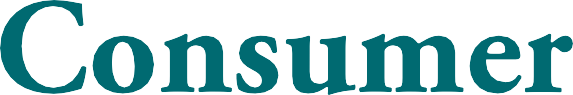 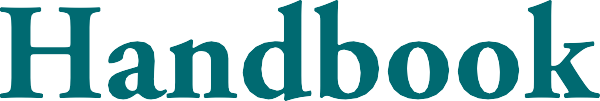 Consumer HandbookPersonal Care Attendant ProgramWho pays my PCA?	8Who decides how much myPCA gets paid?	8Whom can I hire to be my PCA?	9How many hours each week ornight can my PCAs work?	9What are my responsibilitiesas a PCA consumer?	10What if I need help managing thePCA Program?	10Whom do I call if I have questionsabout the PCA Program?	11What if I have questions about mylegal responsibilities as an employer?	11Helpful Phone Numbers	12-23Fiscal Intermediaries	13PCM Agencies	13Organizations to help in your roleas an employer	17Organizations to help you find PCAs	18Organizations to help you screen apotential PCA	19Organizations to help you report abuse or neglect by a PCA orother caretaker	20Organizations that can provideyou with legal assistance	21Other helpful organizationsand state agencies	22MassHealthPCA	ProgramPCA Consumer HandbookThis handbook explains:who is eligible for the PCA Program; how to apply for the PCA Program; and the basic rules of the PCA Program.This handbook can be used by MassHealth members and their caregivers to learn about the MassHealth PCA Program. After reading this handbook, you may determine that the MassHealth PCA Program is not right for you. If you are currently using the PCA Program, this handbook will provide helpful information. A personal care management (PCM) agency can provide you with more information and training on how to use the PCA Program. This handbook is also available online at www.mass.gov/masshealth. Click on the link to Information for MassHealth Members.5What is the MassHealth PCA Program?The PCA Program is a MassHealth program that helps people with permanent or chronic disabilities keep their independence, stay in the community, and manage their own personal care by providing funds to hire personal care attendants (PCAs). The PCA consumer (theperson receiving PCA services) is the employer of the PCA, and is fully responsible for recruiting, hiring, scheduling, training, and, if necessary, firing PCAs.Who is eligible for the PCA Program?You may apply for the PCA Program if you are eligible for MassHealth Standard or CommonHealth, and you haveapproval from your doctor for PCA services;a chronic or permanent disability that prevents you from performing your own personal care; anda need for physical (hands-on) assistance with at least two of seven activities of daily living (ADLs) (mobility, bathing/grooming, dressing/undressing, passive range-of-motion exercises, taking medications, eating, and toileting).Before you can begin to use PCA services, you must contact a PCM agency who will need to obtain an authorization from MassHealth for you.If you are enrolled in the MassHealth Primary Care Clinician (PCC) Plan, your PCC may provide a referral for you. Your PCM agency would get this referral for you.If you are enrolled in a Senior Care Option (SCO) or the Program of All-Inclusive Care for the Elderly (PACE), personal care services will be provided through the SCO or PACE.What is a personal care attendant?A personal care attendant (PCA) is a person who is recruited and hired by you to physically assist you in performing ADLs and instrumental activities of daily living (IADLs). IADLs include household services such as laundry, shopping, housekeeping, meal preparation, transportationto medical providers, and other special needs. You may hire one or more PCAs, as necessary, to meet your needs.How do I apply for PCA services?To apply for PCA services, you must contact a PCM agency. The agency will evaluate your need for PCA services and submit a prior-authorization request to MassHealth for you. Refer to the back of this handbook for a list of PCM agencies asof June 2008. You may also call MassHealth Customer Service at 1-800-841-2900 to get the most up-to-date list.6Who decides if I am eligible for the PCA Program and how many PCA hours I can receive?The PCM agency you select will provide information that will allow MassHealth to decide if you qualify for PCA services, and how many hours of PCA services you are eligible to receive. The PCM agency will send a registered nurse and occupational therapist to your home to evaluate the type and level of physical assistance you need to perform your ADLs and IADLs.Your PCM agency will request authorization from MassHealth by sending your completed and signed evaluation to MassHealth. You andyour doctor must approve and sign the evaluation before it is sent to MassHealth so that you know what is being requested to meet your needs.MassHealth will review the evaluation and make the decision to approve, modify, or deny the request. MassHealth will inform you, your PCM agency, and your fiscal intermediary (FI) of its decision. You have the right to appeal a request that is denied or modified by MassHealth.What type of work can my PCA do?MassHealth will pay for your PCA to provide you with physical (hands-on) assistance for the MassHealth-approved tasks described on the PCA evaluation. These tasks include helping with certain ADLs and may include IADLs as described on page 6. Your PCM agency can provide you with a copy of your completed PCA evaluation and can work with you to determine what tasks your PCA can assist you with.A PCA cannot be paid to work for you if you are in a hospital or nursing facility, or during the time you are in a MassHealth-funded adult day health, day habilitation, adult foster care, or group adult foster care program.What is the role of a PCM agency?MassHealth contracts with PCM agencies to provide you with a variety of services that will support you while you are participating in the PCA Program. Your PCM agency will:explain the rules of the PCA Program to you, including your responsibilities as a PCA consumer;assess your ability to manage the PCA Program independently;evaluate your need for PCA services and submit your prior-authorization request to MassHealth;7provide you with ongoing skills training to help you manage the PCA Program successfully; andwork with you to develop a written Service Agreement that describes your role and responsibilities, as well as those of others involved in supporting your use of the PCA Program. The Service Agreement will include a backup plan if your regularly scheduled PCA is unable or unavailable to work for you.You can contact your PCM agency to ask questions, seek additional help and skills training, or request additional PCA services if your needs change. Write the name and number of your PCM agency in the back of this handbook so that you have the information handy.What is a fiscal intermediary (FI)?A fiscal intermediary is an agency hired by MassHealth to help you with the employer- required tasks of employing a PCA, such as:receiving and processing your PCA Activity Forms (also called time sheets);preparing your PCA’s paychecks and direct deposits;sending the paycheck to you to give to your PCA;filing and paying your share of state and federal taxes, including unemployment;buying workers’ compensation insurance for your PCA; andissuing a W-2 to your PCA.With the assistance of the FI, you will be able to pay your PCAs with MassHealth funds.Who chooses the FI?Your PCM agency chooses one FI for all the consumers served by the PCM agency.Who pays my PCA?The FI is responsible for receiving and processing your PCA Activity Forms and issuing checks for your PCA. The FI will send the checks to you and you will pay your PCA. Your PCA has the option to be paid by direct deposit.Who decides how much my PCA gets paid?The amount PCAs are paid will be determined by a collective bargaining (union) agreement. (In the collective bargaining negotiations, PCAs are represented by 1199SEIU and consumers are represented by the PCA Quality Home Care Workforce Council.) Your FI can tell you what the PCA wage is. Refer to the back of this handbook for contact information for the PCA Quality Home Care Workforce Council.8Whom can I hire to be my PCA?You have a lot of flexibility when deciding whom to hire to be your PCA. A PCA can be your friend, neighbor, or relative (with a few exceptions). Your PCM agency will teach youhow to recruit, interview, train, and schedule your PCA.Your PCA must belegally authorized to work in the United States and have a social security number;able to understand and carry out directions given by you; andwilling to receive training and supervision in all PCA services from you.A PCA cannot be yourspouse;parent or foster parent (if the consumer is a minor child);surrogate; orlegally responsible relative.How many hours each week or night can my PCAs work?When you are approved for PCA services, MassHealth will send you a notice explaining the number of hours per week and the number of hours per night (midnight to 6:00 A.M.) that MassHealth has approved for you.You must not have your PCAs work more than the approved number of hours per week or per night.Your PCM agency can teach you how to schedule your PCAs. Your PCM agency can also helpyou to create a backup list of PCAs in case your regularly scheduled PCA can’t come to work.9What are my responsibilities as a PCA consumer?You are the employer of your PCAs. You will manage the PCA Program on your own or with a surrogate, if you need one. A surrogate is a person who knows you and your needs and will share in the management of the PCA Program. This may include part or all of yourresponsibilities as a PCA consumer. You will have specific responsibilities described in your Service Agreement. Your PCM agency will be available to teach you about your rights and responsibilities as a PCA consumer. Your PCM agency can also provide you with a copy of the MassHealth PCA regulations posted on the MassHealth Web site.As a PCA consumer you mustsign a Consumer Agreement. This is a form that delegates your FI to perform certain employer-required tasks, depending on the Employer Option you select. Your PCM agency can help you decide which option  is best for you.If you select Option One (consumer delegated), the FI will perform all employer- required tasks for you.If you select Option Two (consumer directed), you will need to perform most of the employer-required tasks on your own.recruit, hire, train, schedule, and, if necessary, fire your PCA;complete and send all required paperwork as requested by the FI, including PCA Activity Forms;ensure all Activity Forms are accurate. By signing the weekly Activity Forms, you certify that your PCA has worked the listed hours;pay your PCA in a timely manner;make sure the number of hours your PCA works does not exceed the number of weekly or nightly hours authorized by MassHealth;explain your daily personal care routine to your PCA, and teach your PCA how to assist you with those routines;meet with a functional skills trainer from your PCM agency at least quarterly during your first year in the PCA Program; andcooperate with your PCM agency during your evaluation, reevaluations, and assessments.What if I need help managing the PCA Program?MassHealth requires that your PCM agency assess your ability to manage the PCA Program independently, and review this assessment periodically. If the PCM agency determines you need assistance to manage the PCA Program, you will be required to find a surrogate.Your surrogate could be your spouse, parent, other family member, friend, or neighbor. Your surrogate cannot be your PCA. If you need a10surrogate but don’t know of anybody, your PCM agency can help you find a surrogate.If you and the PCM agency cannot find a surrogate for you, you will not be able to participate in the PCA Program.Whom do I call if I have questions about the PCA program?Call your PCM agency ifyou have questions about your evaluation or reevaluation;you have questions about your prior authorization;your medical condition changes and you feel you need more or fewer PCA hours;you want to request prior authorization for your PCA to be paid overtime;your PCA has jury duty when scheduled to work for you;you are having trouble managing the PCA Program;you don’t understand your responsibilities;you have questions about certain PCA Program rules;you need a skills trainer to visit you; oryou have questions about how to recruit, hire, or schedule PCAs.Call your FI if youneed more Activity Forms or other PCA paperwork;have hired or fired a PCA, or your PCA has quit;have moved, or your PCA has moved; believe your PCA was not paid correctly;need to correct an activity form you submitted;want to change the employer option you selected; orhave other related payroll questions.What if I have questions about my legal responsibilities as an employer?MassHealth, your PCM agency, and your FI cannot give you legal advice, but there are many other organizations that can help you with your questions. You will find names and contact information for many organizations at the end of this handbook.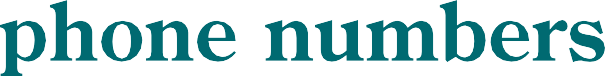 Fiscal Intermediaries (FIs)Cerebral Palsy of Massachusetts43 Old Colony Avenue Quincy, MA 02170617-479-7577North Shore Arc	6 Southside Road Danvers, MA 01923978-762-9307Stavros Center for210 Old Farm Road413-256-6692*This list can change, please contact MassHealth Customer Service at 1-800-841-2900 for the most up-to-date list.1316Organizations to help in your role as an employerAttorney General (AG) Office of Fair Labor and Business Practices Assists with questions on laborand wage lawsDepartment of Industrial Accidents (DIA)Oversees workers’ compensation system in MassachusettsIf you have questions about payment of wages, employing minors, paying overtime, etc.If you have questions about the workers’ compensation system617-727-3465www.ago.state.ma.us800-323-3249www.mass.gov/diaDepartment of Revenue (DOR)Manages state taxesIf you have questions about your employer taxes800-392-6089www.mass.gov/dorDivision of Unemployment Assistance (DUA)Manages unemployment insurance taxes and claimsIf you have questions about an unemployment claim filed by your PCA or about your unemployment  taxes877-626-6800617-626-6560www.mass.gov/duaInternal Revenue Service (IRS)Federal tax information and formsIf you have questions about your federal employer taxesContact your local IRS officewww.irs.govMass. Commission Against Discrimination (MCAD)Enforces  anti-discrimination lawsIf you have questions about your responsibilities as an employer relating to discrimination and sexual harassment413-739-2145617-994-6000www.mass.gov/mcadU.S. Citizenship and Immigration Services/Office of Business Liaison Information for employers, including use of I-9 formIf you have questions about documentation required when hiring PCAs, including the I-9 form800-375-5283www.uscis.gov17Organizations to help you find PCAs (Your PCM agency can also provide other resources to find PCAs.)Department of Workforce DevelopmentInformation about recruitment and employment services for job seekers and employersWhen you want to find a Career Center near you, post a job listing, or learn about available recruiting and  hiring services617-626-5300www.mass.gov/dwdThe PCA Quality Home Care Workforce CouncilThe Council’s mission is to ensure the quality of long-term,  in-home,personal care. The Council will do this by: bargaining with the PCA union on wages and benefits, creating a web- based directory for finding PCAs and increasing recruitment and training opportunities for consumers and PCAsFor feedback on any aspect of the Council’s mission or to arrangea presentation at an agency, community center, or similar settingE-mail: pcacouncil@state.ma.usRewarding Work Resources, Inc.Maintains a searchable databasefor matching persons with disabilities and personal care assistantsUse the database to either post a PCA listing or to find a PCA. Rewarding Work charges a fee for using the database888-444-1616www.rewardingwork.org18Criminal Offender Record Information (CORI)Maintains criminal record information on potential employeesTo  request a CORI on a person you may hire as a PCA617-727-7775www.mass.gov/chsbDepartment of Public Health (DPH) RegistryMaintains a registry of names of people determined  by  DPH  to have abused, neglected, or mistreated a person receiving home health, homemaker, hospice, or nursing facility  servicesTo see if there has been a finding by DPH of abuse, neglect, or mistreatment against someone you may want to hire as your PCA617-753-8143www.mass.gov/dphDisabled Persons Protection Commission (DPPC)Investigates cases of abuse/neglect of disabled persons aged18  through 59To see if there has been a finding by DPPC of abuse, neglect, or mistreatment against someone you may want to hire as your PCA617-727-6465www.mass.gov/dppcSex Offense Registry Board Maintains a database available for public access of names of convicted sex offendersTo see if a person you may want to hire as your PCA has registered as a sex offender in Massachusetts800-936-3426978-740-6400www.mass.gov/sorb1920Disability Law CenterProvides legal assistance and information to people with disabilitiesTo  find legal assistance	617-723-8455 413-584-6337www.dlc-ma.orgGreater Boston Legal ServicesProvides legal services forlow-income and elderly persons in the Greater Boston areaTo find legal assistance in Greater Boston617-371-1234www.gbls.orgLegal Assistance Corporation of Central  MassachusettsProvides legal services forlow-income and elderly persons in Central MassachusettsTo find legal assistance in Central Massachusetts508-752-3718www.livejustice.orgWestern Mass. Legal ServicesProvides legal services forlow-income and elderly persons in Western MassachusettsTo find legal assistance in Western Massachusetts413-781-7814www.wmls.org21800 Age InfoProvides information and resources for elders and their caregiversTo find information on available resources and services for elders and  their caregivers800-AGE-INFO800-243-4636www.800ageinfo.comBrain Injury and Statewide Specialized Community Services (BISSCS)Provides resources and services for Massachusetts residents who have sustained an externally caused traumatic  brain injuryTo find information on available resources and services for people who have sustained an externally caused traumatic brain injury800-223-2559Department of Mental Health (DMH) Provides information and services for people with mental illnessTo find information on available resources and services for people with mental illness617-626-8000www.mass.gov/dmhDepartment of Mental Retardation (DMR)Provides information and services for people with mental retardationTo find information on available resources and services for people with mental retardation617-727-5608www.mass.gov/dmrExecutive Office of Elder Affairs (EOEA)Provides information, resources, and services for elders aged 60 and overTo find information on available resources and services for elders and  their caregivers800-882-2003617-727-7750www.mass.gov/elderMass. Commission for the Blind (MCB) Provides an array of social and rehabilitative services to persons who are  legally blindTo find information on available resources and services for people who are legally blind800-392-6450617-727-5550www.mass.gov/mcb22Mass. Commission for the Deaf and Hard of Hearing (MCDHH) Provides information and resources for persons who are deaf or hard of hearingTo find information on available resources and services for people who are deaf or hard of hearing800-882-1155TTY 800-530-7570www.mass.gov/mcdhhMassHealthAdministers the Medicaid program and other health programs in MassachusettsTo find information about MassHealth services or obtain a list of PCM agencies800-841-2900www.mass.gov/masshealthMass. Office on Disability (MOD) Provides information and advocacy for people with disabilities; promotes access for people with disabilities; oversees the state’s compliance with ADATo find information on available government programs, or for help with rehabilitation andindependent living related services800-322-2020www.mass.gov/modMass. Rehabilitation Commission (MRC)Provides information and resources for persons with disabilities; administers funds for vocational programs and independent living centers; administers assistive technology grantIf you need help in obtaining employment or living in the community, or are looking for resources for assistive technology800-245-6543www.mass.gov/mrcSocial Security Administration (SSA) Administers social security benefits, including SSIIf you are applying or have social security or SSI benefitsContact your local officewww.ssa.gov23Notes: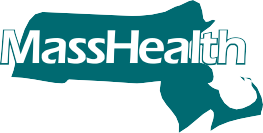 Commonwealth of MassachusettsExecutive Office of Health and Human Services MassHealthwww.mass.gov/masshealth PCA-CH (Rev. 06/08)